О проведении в период с 16 по 27мая 2022 г. «горячей линии» по профилактике клещевого вирусного энцефалита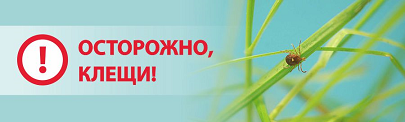 Филиал ФБУЗ «Центр гигиены и эпидемиологии в Кемеровской области-Кузбассе» информирует жителей г. Ленинска-Кузнецкого, г. Полысаево и Ленинск-Кузнецкого района о проведении в период с 16 по 27мая 2022 г. «горячей линии» по профилактике клещевого вирусного энцефалита.В эти дни специалисты будут консультировать всех желающих как защититься от нападения клещей; что делать и куда обращаться, если произошло присасывание клеща; куда обращаться в случае положительного результата на энцефалит при исследовании клеща?Также гражданам расскажут об основных признаках болезни и о том, где и как можно сделать прививку от клещевого вирусного энцефалита. График работы лабораторий.Телефоны «горячей линии»:8(38456) 5-41-10 – эпидемиологический отдел филиала ФБУЗ «Центр гигиены и эпидемиологии в Кемеровской области-Кузбассе» в г. Ленинске-Кузнецком, г. Полысаево и Ленинск-Кузнецком районе;8(3842) 64-11-50 – эпидемиологический отдел ФБУЗ «Центр гигиены и эпидемиологии в Кемеровской области-Кузбассе»Звонки принимаются ежедневно по будням (с понедельника по пятницу) с 08-30 час. до 12-00 час. и с 12 - 30 час. до 17-00 час. (в пятницу до 15-00 час.).